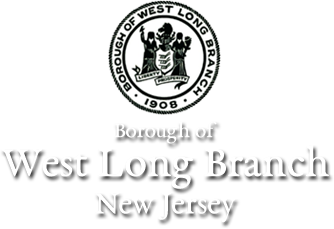 BOROUGH OF WEST LONG BRANCHREGULAR MEETING OF THE PLANNNG BOARD 956 Broadway, West Long Branch, NJ 07764August 10, 2021Open Public Meetings Act: At 7:30 PM, Chairman Scalise opened the meeting by reading the notice that the meeting complies with the Open Public Meeting act, by notification in the Asbury Park Press and Star Ledger and posted on the bulletin board in Borough Hall and a copy of the notice is available from the Borough ClerkROLL CALL:Mayor Janet Tucci			Present Anthony Scalise, Chairman	PresentGordon Heggie, Vice Chairman	PresentStephen Bray, Councilman	PresentJames Miller			Present  (arrived at 7:41 PM)Don Brocklebank			PresentRandy Triolo			Present Rob Ferragina			PresentJohn Aria, Alternate #1		AbsentMichael Irene, Board Attorney	PresentEd Herman, Board Engineer	PresentGreg Gitto, Board Engineer	PresentLisa Norman, CSR		AbsentChrisAnn DeGenaro, Secretary	Present3.	Pledge of allegiance:  Chairman Scalise led the audience and members of the public in the flag salute. 4.	Review and approval of minutes for 6/8/2021 RESULT:		APPROVEDMOVED BY:		Bray		SECONDED BY:	HeggieAYES:			Tucci, Scalise, Heggie, Bray, Brocklebank, Triolo, FerraginaNAYS:			NoneABSTAIN:		NoneABSENT:		Miller, AriaReview and approval of minutes for 7/13/2021 RESULT:		APPROVEDMOVED BY:		BrocklebankSECONDED BY:	ScaliseAYES:			Tucci, Scalise, Heggie, Brocklebank, Triolo, FerraginaNAYS:			NoneABSTAIN:		BrayABSENT:		Miller, Aria                                                                                                                                                                                                                                                                                                                                                                                                                                                                                                                                                                                                                                                                    5.	Items of Business: APPLICATIONS:1)	Micro Kaja		Minor Sub-Division	PB2021-02	91 Parker Road	Block: 70	Lot: 29		(R-22 Zone)Mr. Irene advised that he had received correspondence from Applicant’s Attorney, Michael Lipari, Esq. ,  requesting that the matter be carried to September 14, 2021. Mr. Irene advised the underlying reason was that revised plans were recently submitted and no one had an opportunity to review the revisions.  Based on comments from an interested party, Mr. Irene suggested carrying the Application to October 12, 2021 without the need for further notice, assuming no material change in plans/application.RESULT:		APPROVED (Carried to October 12, 2021)MOVED BY:		BraySECONDED BY:	HeggieAYES:			Tucci, Scalise, Heggie, Bray, Brocklebank, Triolo, FerraginaNAYS:			NoneABSTAIN:		NoneABSENT:		Miller, Aria         RESOLUTIONS: 	None                                                                                                                                                                                                                                                                                                                                                                                                                                                                                                                                                                                                                                                           6.  	ADMINISTRATIVE: Mr. Irene addressed issues related to corrections to Ordinances 18-4.2 and 18-4.3.  He explained that the Board is issuing its report to the Governing Body.RESULT:		ADOPTEDMOVED BY:		BraySECONDED BY:	ScaliseAYES:			Tucci, Scalise, Heggie, Bray, Brocklebank, Triolo, FerraginaNAYS:			NoneABSTAIN:		NoneABSENT:		Miller, Aria     Mr. Irene explained that the Ordinance dealing with the RP Zone has conflicting terms regarding bulk standards.   There was extensive discussion comparing the R-22, R-10 and RP Zones.  Board members requested additional information from the township Engineers including an in depth analysis of the lot sizes.                                                                                             .7.   ADJOURNMENT       Motion to adjourn was made at 8:00 PM and approved by Board members.